Руководствуясь Гражданским Кодексом Российской Федерации, Федеральным законом от 06.10.2003 № 131-ФЗ «Об общих принципах организации местного самоуправления в Российской Федерации», Федеральным законом Российской Федерации от 29.12.2012 № 273-ФЗ «Об образовании в Российской Федерации», в соответствии с Уставом администрации Соль-Илецкого городского округа, постановлением администрации Соль-Илецкого городского округа от 15.02.2016 № 311-п «О порядке создания, реорганизации, изменения типа и ликвидации муниципальных учреждений, а также утверждения уставов муниципальных учреждений и внесения в них изменений», и в целях реализации единой политики в сфере образования на территории Соль-Илецкого городского округа постановляю:Реорганизовать муниципальное дошкольное образовательное бюджетное учреждение «Детский сад «Березка» п. Маякское Соль-Илецкого городского округа Оренбургской области (далее – МДОБУ «Березка» п. Маякское) путем присоединения к нему муниципального дошкольного образовательного автономного учреждения «Детский сад» с.Елшанка Соль-Илецкого городского округа Оренбургской области (далее – МДОАУ «Детский сад» с.Елшанка). Полное наименование учреждения после завершения процесса реорганизации: - муниципальное дошкольное образовательное бюджетное учреждение «Детский сад «Березка» п. Маякское Соль-Илецкого городского округа Оренбургской области.Сокращенное наименование после завершения процесса реорганизации:- МДОБУ «Березка» п. Маякское.Место осуществления образовательной деятельности                       (дошкольное образование): 461511, Оренбургская область, Соль-Илецкий район, п. Маякское, ул. Центральная, дом 31.Место нахождения и адрес филиала МДОБУ «Березка» в с.Елшанка (дошкольное образование): 461510, Оренбургская область, Соль-Илецкий район, село Елшанка, ул. Магистральная, дом 13/1.Определить за МДОБУ «Березка» п. Маякское основную цель деятельности: образовательная деятельность по образовательным программам дошкольного образования. Целью деятельности реорганизации в форме присоединения является осуществление образовательного процесса в сфере образования детей.Утвердить план мероприятий по реорганизации МДОБУ «Березка» п. Маякское путем присоединения к нему МДОАУ «Детский сад» с.Елшанка  в соответствии с приложением № 1.Утвердить заключение по результатам оценки последствий принятия решения о реорганизации муниципального дошкольного образовательного бюджетного учреждения «Детский сад «Березка» п. Маякское Соль-Илецкого городского округа Оренбургской области в форме присоединения к нему муниципального дошкольного образовательного автономного учреждения «Детский сад» с.Елшанка Соль-Илецкого городского округа Оренбургской области от 14.12.2022 в соответствии с приложением № 2.Возложить функции и полномочия учредителя по отношению к реорганизуемому учреждению МДОБУ «Березка» п. Маякское на Управление образования администрации муниципального образования Соль-Илецкий городской округ Оренбургской области (далее – Управление образования).Завершить процесс реорганизации МДОБУ «Березка» п. Маякское путем присоединения к нему МДОАУ «Детский сад» с.Елшанка в установленные законом сроки.Установить, что МДОБУ «Березка» п. Маякское является правопреемником по все правам и обязательствам МДОАУ «Детский сад» с.Елшанка в соответствии с передаточным актом со дня завершения реорганизации.Считать МДОБУ «Березка» п. Маякское реорганизованным с момента внесения в Единый государственный реестр юридических лиц записи о прекращении деятельности МДОАУ «Детский сад» с.Елшанка.Возложить функции заявителя в Межрайонную инспекцию Федеральной налоговой службы № 10 по Оренбургской области, функции по размещению сообщений в Едином федеральном реестре сведений о фактах деятельности юридических лиц, журнале «Вестник государственной регистрации» на заведующего МДОБУ «Березка» п. Маякское  Алиеву Гульминаз Пашаевну.Управлению образования предусмотреть расходы на содержание МДОБУ «Березка» п. Маякское.Управлению образования разработать штатное расписание МДОБУ «Березка» п. Маякское в установленные законом сроки.Контроль за исполнением настоящего постановления возложить на заместителя главы администрации муниципального образования Соль-Илецкий городской округ по социальным вопросам Абубакирову Л.А.Настоящее постановление вступает в силу после его официального опубликования (обнародования).Глава муниципального образованияСоль-Илецкий городской округ                                                      В.И. ДубровинРазослано: в администрацию Соль-Илецкого городского округа, Финансовое управление администрации Соль-Илецкого городского округа, отдел по управлению муниципальным имуществом администрации Соль-Илецкого городского округа, Управление образования администрации Соль-Илецкого городского округа, Прокуратуру Соль-Илецкого районПриложение № 1 к постановлению администрации муниципального образования Соль-Илецкий городской округОренбургской областиот 01.02.2023 № 182-пПлан мероприятий по реорганизации МДОБУ «Березка» п. Маякское в форме присоединения к нему МДОАУ «Детский сад» с.Елшанка.Приложение №2 к постановлению администрации муниципального образования Соль-Илецкий городской округОренбургской областиот 01.02.2023 № 182-пЗАКЛЮЧЕНИЕпо результатам оценки последствий принятия решения о реорганизации муниципального дошкольного образовательного бюджетного учреждения «Детский сад «Березка» п. Маякское Соль-Илецкого городского округа Оренбургской области в форме присоединения к нему муниципального дошкольного образовательного автономного учреждения «Детский сад» с.Елшанка Соль-Илецкого городского округа Оренбургской области г. Соль-Илецк                                                                                          14.12.2022Комиссия по оценке последствий принятия решения о реорганизации или ликвидации муниципальных образовательных учреждений Соль-Илецкого городского округа Оренбургской области, подведомственных управления образования администрации Соль-Илецкого городского округа Оренбургской области, в составе  председателя комиссии Абубакировой Л.А., заместителя  главы администрации  муниципального образования Соль-Илецкий городской округ- по социальным вопросам, заместителя председателя комиссии Никитиной Е.К., начальника управления образования Соль-Илецкого городского округа; членов комиссии: Савельевой А.А., заместителя начальника управления образования Соль-Илецкого городского округа; Тишиной И.И., председателя Соль-Илецкой районной организации Оренбургской областной общественной организации профсоюза работников народного образования и науки РФ,  Кучкина А.С., главного специалиста Управления образования Соль-Илецкого городского округа, Васькиной Н.Б., главного специалиста Управления образования Соль-Илецкого городского округа, Скрипниковой В.А., главного специалиста Управления образования Соль-Илецкого городского округа, рассмотрев предложение  Управления образования Соль-Илецкого городского округа от 01 ноября 2022 г. о реорганизации  муниципального дошкольного образовательного бюджетного учреждения «Детский сад «Березка» п. Маякское Соль-Илецкого городского округа Оренбургской области (далее – МДОБУ «Березка» п. Маякское) в форме присоединения к нему муниципального дошкольного образовательного автономного учреждения «Детский сад» с.Елшанка Соль-Илецкого городского округа Оренбургской области (далее – МДОАУ «Детский сад» с.Елшанка),  документы и материалы, содержащие обоснование целесообразности реорганизации муниципальных образовательных организаций, считает данное предложение обоснованным, учитывающим все критерии, установленные Постановлением Правительства Оренбургской области от 26.02.2014 года № 108-п «Об утверждении порядка проведения оценки последствий принятия решения о реорганизации или ликвидации образовательной организации Оренбургской области или муниципальной образовательной организации, создания комиссии по оценке последствий решения о реорганизации или ликвидации образовательной организации и подготовки ею заключения», достигающим значение критериев. 1. Обеспечение повышения качества предоставляемых образовательных услуг. Оптимизация образовательного пространства, путем создания единого образовательного комплекса, реализующего разные виды образовательных программ дошкольного и школьного обучения, приведет к увеличению интеллектуального кадрового ресурса, повышению профессиональной мотивации и качества учебно-методической подготовки педагогов, возможности при реализации образовательных программ обеспечить взаимодополняемость и взаимозаменяемость педагогов двух высококвалифицированных коллективов. Как следствие, повышение эффективности реализации образовательных программ будет способствовать формированию предпосылок учебной деятельности, достижению детьми уровня развития, необходимого и достаточного для успешного освоения ими образовательных программ в соответствии с требованиями ФГОС ДО. 2. Обеспечение предоставления гарантированной возможности получения качественных образовательных услуг в соответствии с установленными законодательством РФ требованиями и нормами. Реорганизация данных образовательных учреждений Соль-Илецкого городского округа Оренбургской области не повлияет на возможность получения качественных образовательных услуг в соответствии с установленным законодательством РФ требованиями и нормами. За реорганизуемой организацией сохраняются недвижимое имущество, материально-техническая база, необходимый кадровый состав. 3. Обеспечение наличия гарантий по завершению обучения воспитанниками и учащимися образовательных организаций, предлагаемой к реорганизации.При реорганизации гарантированы возможность завершения получения дошкольного образования детьми, посещающими МДОАУ «Детский сад» с.Елшанка. В полном объеме сохранится количество мест в группах дошкольного образования (15). Реорганизация МДОБУ «Березка» п. Маякское в форме присоединения к нему МДОАУ «Детский сад» с.Елшанка позволит обеспечить доступ групп дошкольного образования к материальной базе МДОБУ «Березка» п. Маякское, тем самым повысить качество образования. 4. Обеспечение наличия гарантий по продолжению выполнения социально значимых функций, реализовывавшихся образовательной организацией, предлагаемой к реорганизации. Продолжится выполнение социально-значимых функций, реализовывавшихся образовательной организацией. 5. Обеспечение территориальной доступности получения образовательных услуг, в том числе путем транспортного сопровождения.МДОБУ «Березка» п. Маякское и МДОАУ «Детский сад» с.Елшанка находятся на расстоянии 9 км. 6. Обеспечение минимизации возможных социальных рисков в отношении работников реорганизуемой образовательной организации. При реорганизации минимизированы социальные риски в отношении работников МДОАУ «Детский сад» с.Елшанка. Кадровый состав сохранится полностью. Сократиться ставка заведующего МДОАУ «Детский сад» с.Елшанка  (будет переведена в МОБУ «Красномаякская СОШ»)ИТОГО экономия в мес. – 16 573,66 руб. ИТОГО экономия в год – 198 883,92 руб. В результате полученной экономии денежные средства будут направлены на выплату стимулирующей части педагогическим работникам, для выполнения Указа Президента РФ от 07 мая 2012 года № 597. 7. Обеспечение наличия гарантий по обеспечению жизнедеятельности, развития, отдыха и оздоровления детей, оказания им медицинской помощи, профилактики заболевания у детей, их социальной защиты и социального обслуживания. Реорганизация не повлияет на обеспечение жизнедеятельности, развития, отдыха и оздоровления детей, оказания им медицинской помощи, профилактики заболевания у детей, их социальной защиты и социального обслуживания. 8. Обеспечен учет мнения жителей п. Маякское по вопросу реорганизации МДОБУ «Березка» п. Маякское в форме присоединения к нему МДОАУ «Детский сад» с.Елшанка в соответствии с Порядком учета мнения сельских населенных пунктов Соль-Илецкого городского округа Оренбургской области при принятии решения о реорганизации или ликвидации муниципальной образовательной организации, утвержденном постановлением администрации муниципального образования Соль-Илецкий городской округ Оренбургской области от 03.07.2018 № 1458-п . Объявления о реорганизации были размещены на официальных сайтах администрации муниципального образования Соль-Илецкого городского округа, Управления образования Соль-Илецкого городского округа, на установленных в сельском поселении информационных стендах. Предложений и замечаний в адрес Управления образования Соль-Илецкого городского округа Оренбургской области не поступало. 9. Учтены рекомендации по вопросу реорганизации коллегиального органа управления общего собрания работников МДОБУ «Березка» п. Маякское и МДОАУ «Детский сад» с.Елшанка. 08.11.2022 года проведены собрания коллегиальных органов управления данными учреждениями. Таким образом, основной целью реорганизации МДОБУ «Березка» п. Маякское в форме присоединения к нему МДОАУ «Детский сад» с.Елшанка является объединение материально-технических, кадровых, финансовых и иных ресурсов для повышения эффективности деятельности образовательных учреждений по достижению качества образования в соответствии с ФГОС, обеспечения целостности, системности всех уровней образования, приведение деятельности образовательных учреждений в соответствие с нормативными требованиями, повышения рациональности использования имеющихся финансовых ресурсов, привлечение дополнительных финансовых ресурсов. На основании проведенной оценки комиссия по оценке последствий принятия решения о реорганизации или ликвидации муниципальных образовательных учреждений Соль-Илецкого городского округа Оренбургской области, подведомственных управления образования Соль-Илецкого городского округа Оренбургской области, считает возможным принятие решения о реорганизации МДОБУ «Березка» п. Маякское в форме присоединения к нему МДОАУ «Детский сад» с.Елшанка.Председатель комиссии:Абубакирова Лилия Ахметовна____________________________Заместитель председателя комиссии:Никитина Елена Кондратьевна____________________________Члены комиссии: 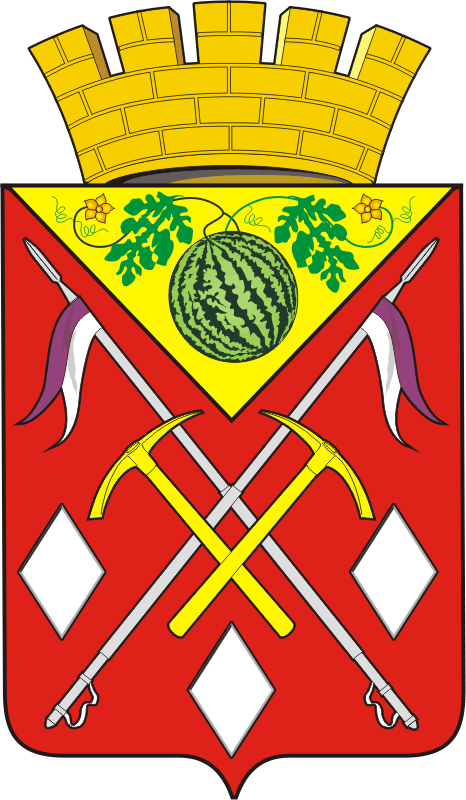 АДМИНИСТРАЦИЯМУНИЦИПАЛЬНОГООБРАЗОВАНИЯСОЛЬ-ИЛЕЦКИЙГОРОДСКОЙ ОКРУГОРЕНБУРГСКОЙ ОБЛАСТИПОСТАНОВЛЕНИЕ01.02.2023 № 182-пО реорганизации муниципального дошкольного образовательного бюджетного учреждения «Детский сад «Березка» п. Маякское Соль-Илецкого городского округа Оренбургской областиО реорганизации муниципального дошкольного образовательного бюджетного учреждения «Детский сад «Березка» п. Маякское Соль-Илецкого городского округа Оренбургской области№ п/пМероприятияСроки проведенияОтветственный исполнитель1.Уведомление, в установленном действующим законодательством порядке, МИФНС № 10 по Оренбургской области о начале процедуры реорганизации в форме присоединения юридического лица по форме Р12003В течение трех рабочих дней после даты издания настоящего постановленияАлиева Г.П.2.Письменное уведомление кредиторов о реорганизации МДОБУ «Березка» п. Маякское  в форме присоединения к нему МДОАУ «Детский сад» с.Елшанка Не позднее 5-ти рабочих дней после даты направления уведомления о начале процедуры реорганизации в МИФНС России № 10 по Оренбургской областиАлиева Г.П.3.Размещение в соответствии с действующим законодательством в журнале «Вестник государственной регистрации» сообщения о реорганизации МДОБУ «Березка» п. Маякское  в форме присоединения к нему МДОАУ «Детский сад» с.Елшанка Два раза с периодичностью один раз в месяц после внесения в единый государственный реестр юридических лиц записи о начале процедуры реорганизацииАлиева Г.П.4.Письменное уведомление работников о проведении реорганизации МДОБУ «Березка» п. Маякское  в форме присоединения к нему МДОАУ «Детский сад» с.Елшанка В течение трех рабочих дней после даты издания настоящего постановленияАлиева Г.П.5.Проведение инвентаризации имущества МДОАУ «Детский сад» с.ЕлшанкаВ течение 20 дней после даты издания настоящего постановленияАлиева Г.П.6.Проведение инвентаризации и передача имущества  МДОАУ «Детский сад» с.Елшанка в МДОБУ «Березка» п. Маякское  До 10 числа месяца, следующего за месяцем прекращения деятельности  Алиева Г.П.Гаврилина О.Г.7.Подготовка и подписание передаточного акта для передачи прав и обязанностей МДОАУ «Детский сад» с.Елшанка  в МДОБУ «Березка» п. Маякское ;подготовка изменений в Устав МДОБУ «Березка» п. Маякское  В течение 60 дней после даты издания настоящего постановления Алиева Г.П.8.Утверждение передаточного акта для передачи прав и обязанностей МДОБУ «Березка» п. Маякское  в форме присоединения к нему МДОАУ «Детский сад» с.Елшанка; подписание приказа о внесении изменений в Устав МДОБУ «Березка» п. Маякское  Не позднее 2-ух рабочих дней с момента подписания передаточного актаАлиева Г.П.9.Представление уведомления в МИФНС России № 10 по Оренбургской области для государственной регистрации утвержденный Главой муниципального образования Соль-Илецкий городской округ передаточный акт и приказ о  внесении изменений в Устав МДОБУ «Березка» п. Маякское В соответствии с действующим законодательствомАлиева Г.П.10.Подача заявления в МИФНС России № 10 по Оренбургской области о внесении записи о прекращении деятельности присоединенного юридического лицаНе позднее двух рабочих дней с момента утверждения передаточного актаАлиева Г.П.Гаврилина О.Г.11.Представление в Управление образования администрации Соль-Илецкого городского округа документов, подтверждающих регистрацию изменений в Устав МДОБУ «Березка» п. Маякское  внесении изменений в единый государственный реестр юридических лиц записи о прекращении деятельности МДОАУ «Детский сад» с.Елшанка В течение двух рабочих дней с момента регистрации изменений в устав МДОБУ «Березка» п. Маякское  и внесения изменений в единый государственный реестр юридических лиц записи о прекращении деятельности МДОАУ «Детский сад» с.Елшанка Алиева Г.П. Гаврилина О.Г.12.Согласование и утверждение штатного расписания МДОБУ «Березка» п. Маякское  Не позднее 5-ти рабочих дней после государственной регистрации внесения изменений в Устав МДОБУ «Березка» п. Маякское  Алиева Г.П.13.Осуществление мероприятий по переводу или увольнению работников реорганизованных организацийВ порядке и сроки, установленные трудовым кодексом РФ Алиева Г.П.14.Передача документов МДОАУ «Детский сад» с.Елшанка  в МДОБУ «Березка» п. Маякское  После сдачи заключительной бухгалтерской и иной отчетностиАлиева Г.П. Гаврилина О.Г.15.Заключение дополнительных соглашений к трудовым договорам с работниками присоединяемого учреждения, в которых отразиться изменения, либо при отказе работников от продолжения работы в МДОБУ «Березка» п. Маякское  – прекращение трудового договора в соответствии с ТК РФ В порядке и сроки, установленные трудовым законодательством РФАлиева Г.П.16.Доведение до внебюджетных фондов информации об исключении МДОАУ «Детский сад» с.Елшанка из Единого государственного реестра юридических лицВ течение 3-х дней после внесения в единый государственный реестр юридических лицАлиева Г.П.17.Опубликование сообщения о реорганизации в Едином федеральном реестре сведений о фактах деятельности юридических лицВ течение 3-х дней с момента принятия решения о реорганизации и в течение 3-х дней с момента реорганизации Алиева Г.П.          Савельева Анастасия АлександровнаКучкин Александр СергеевичТишина Ирина ИгоревнаВаськина Наталья БорисовнаСкрипникова Виктория Александровна